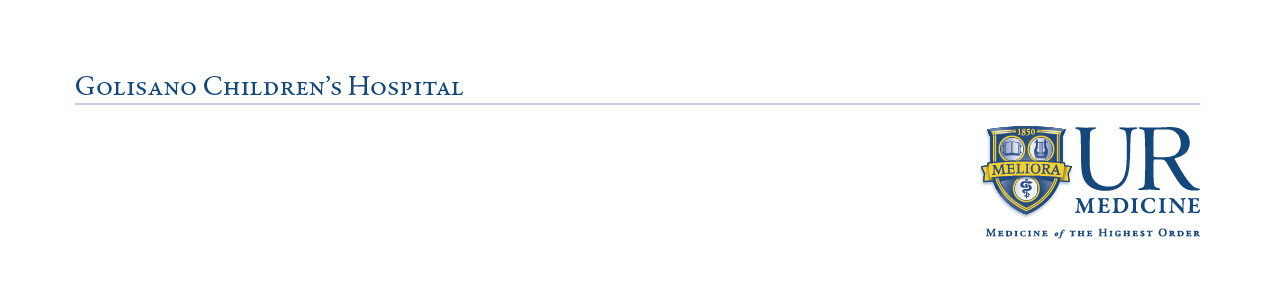 Month 00, 20XX	Golisano Children’s Hospital 120 Hour Child Life Practicum ApplicationName:Address:Telephone:Major:Please return application to CLPracticum@urmc.rochester.edu with a copy of your resume, cover letter, and one reference from someone who has observed your work with children. Tentative start date:Describe your experience working with children.What do you hope to gain from this experience at Golisano Children’s Hospital?What do you hope to offer to the patients and families at Golisano Children’s Hospital through this experience?